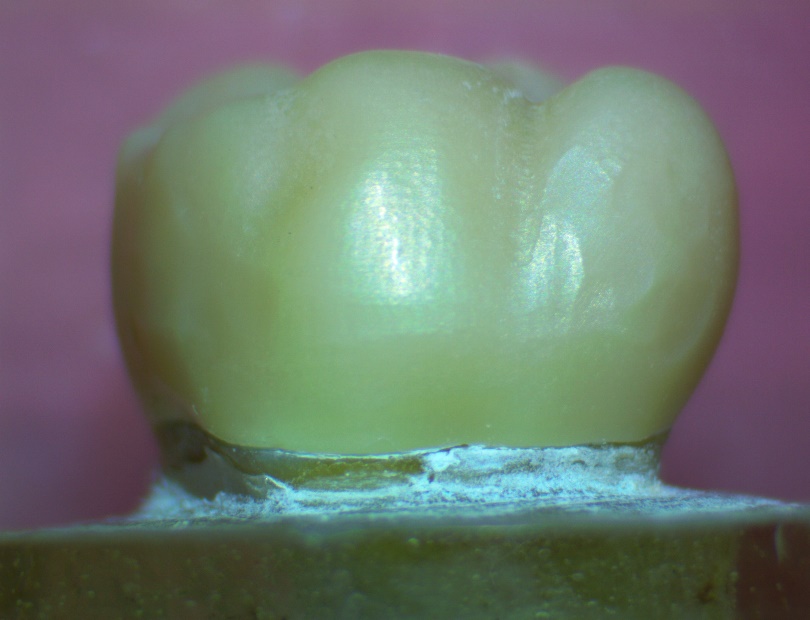 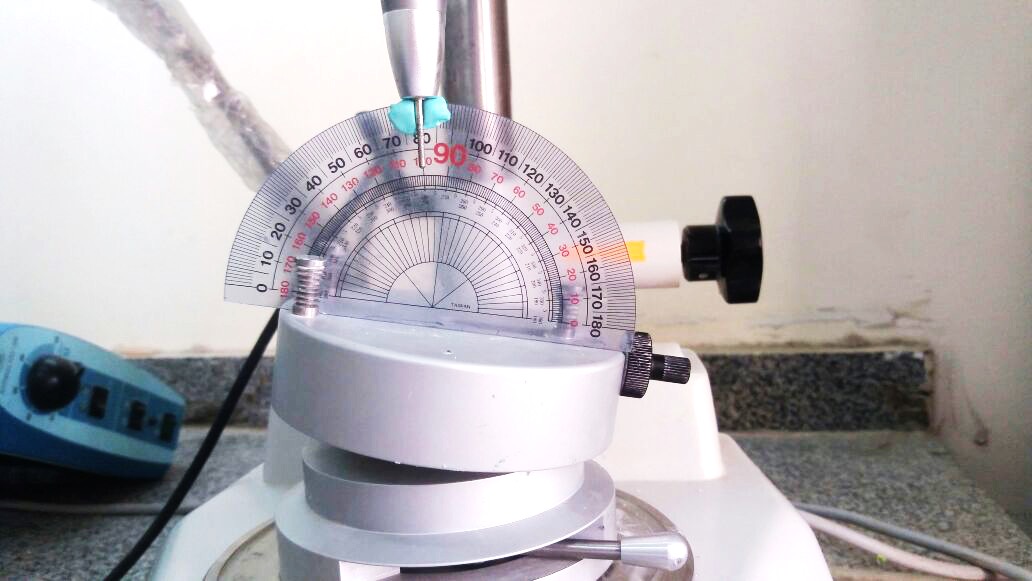 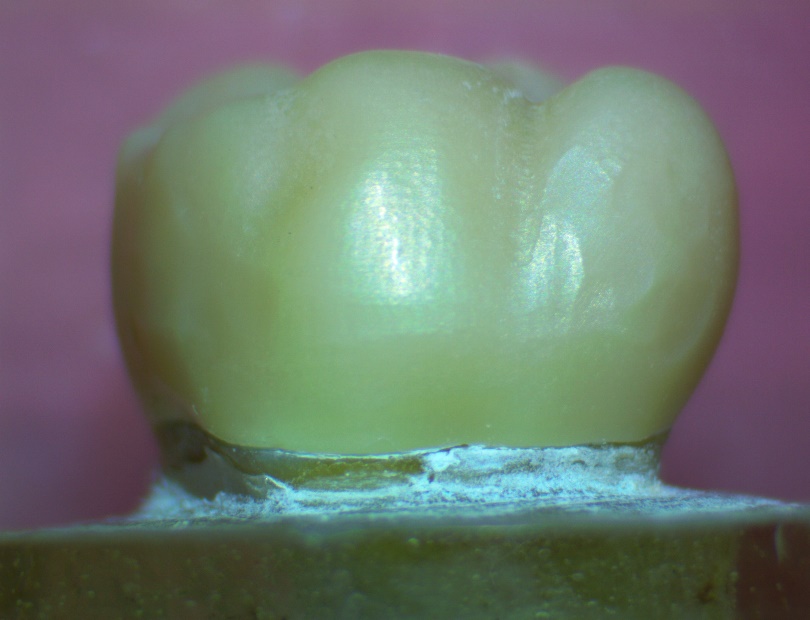 Fig. (1): 10 degrees of taper on each surface.                 Fig. (2): Equidistant points of measurements on           stereomicroscope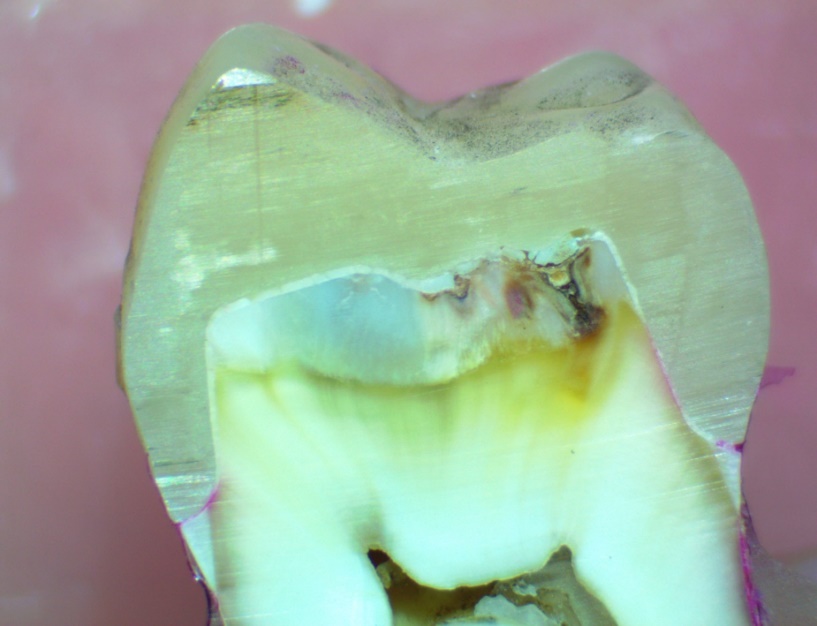 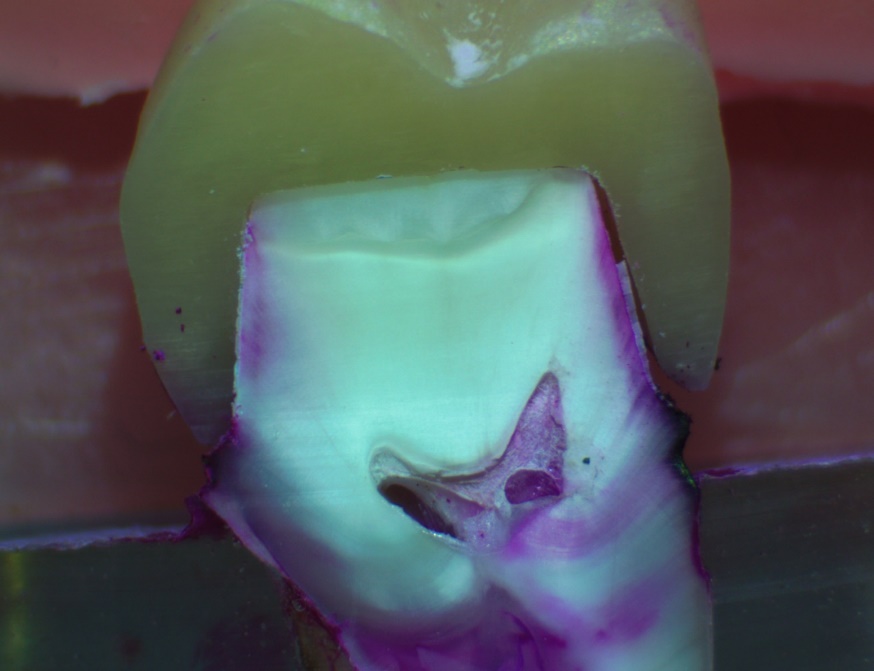 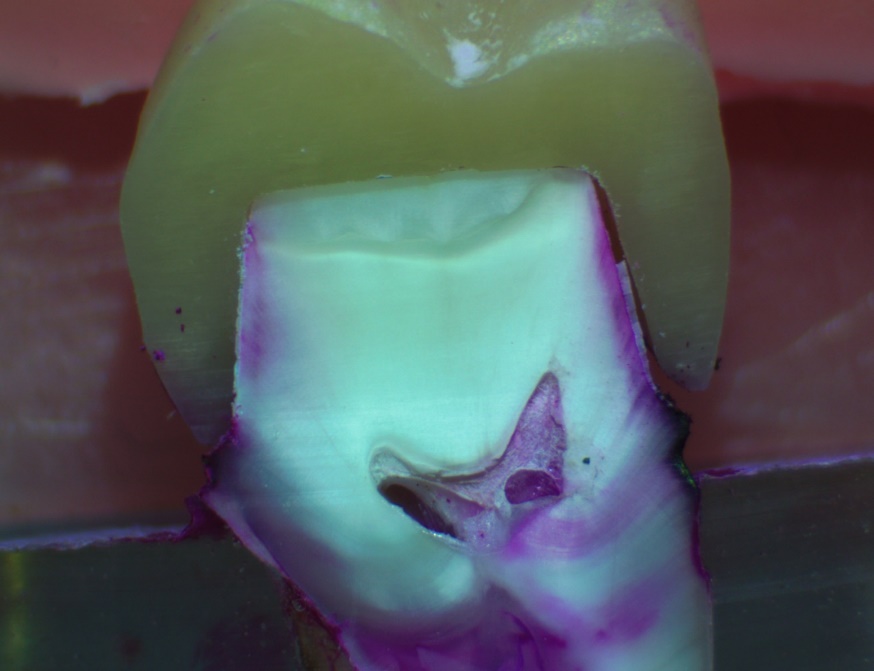 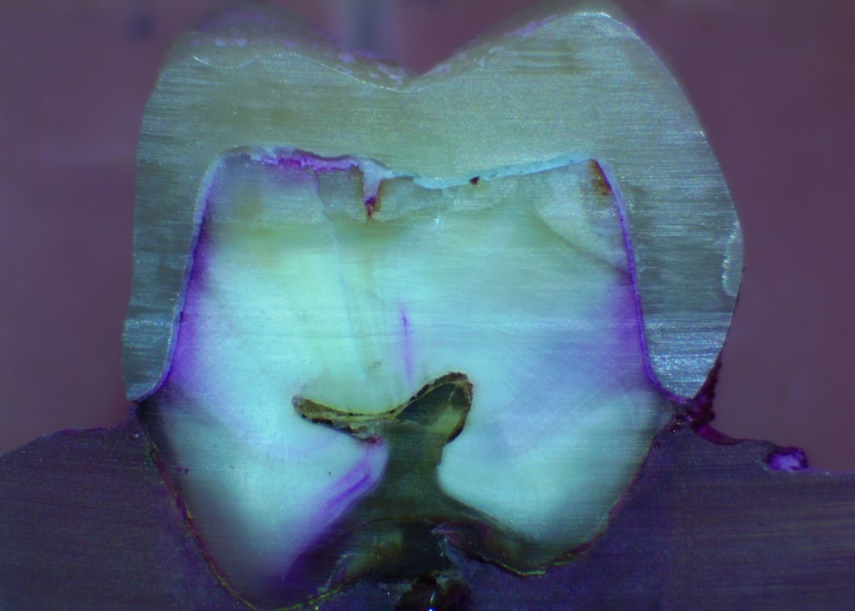 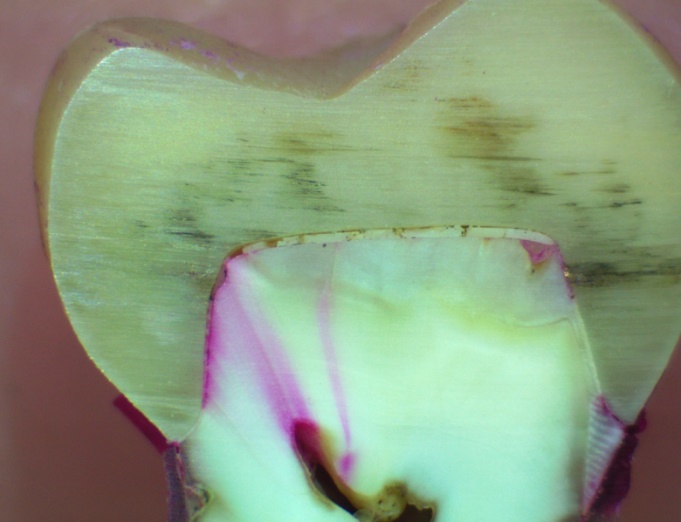 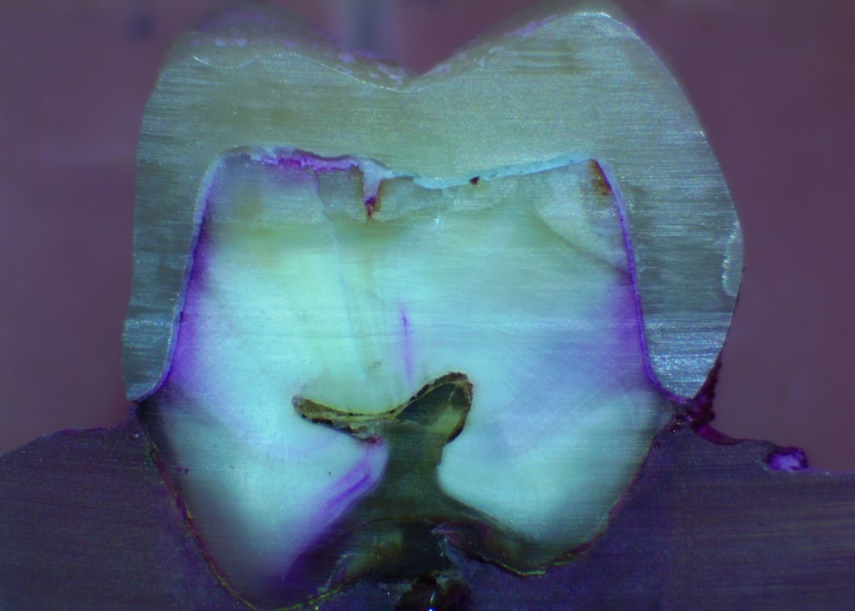 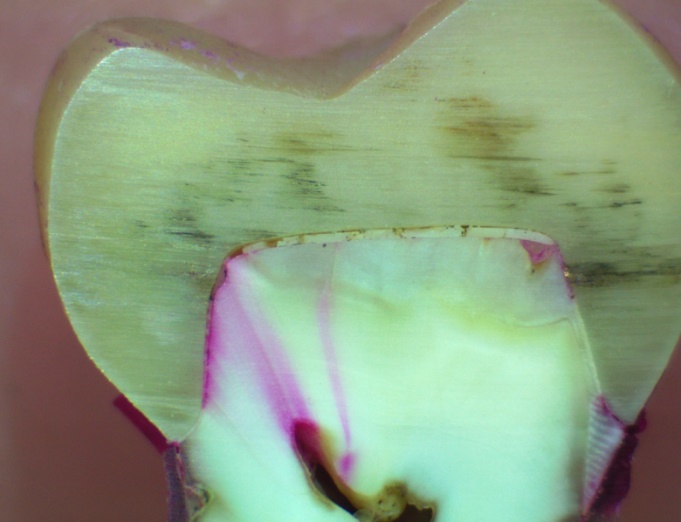 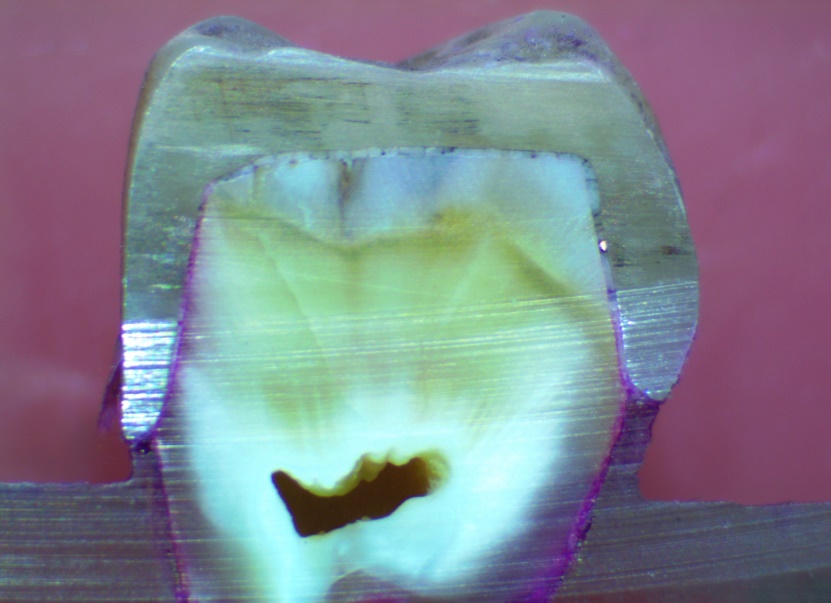 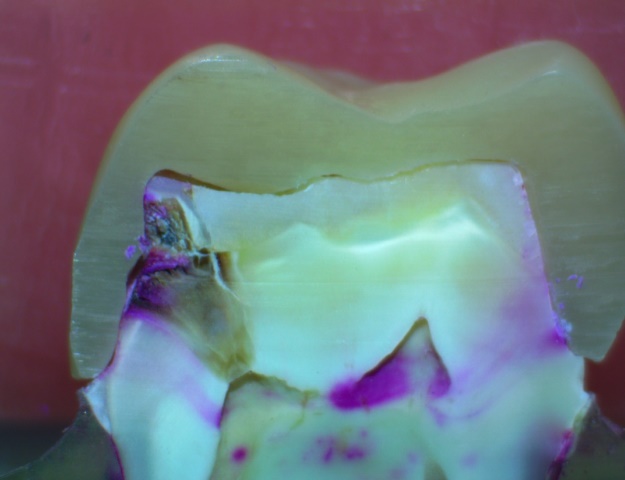 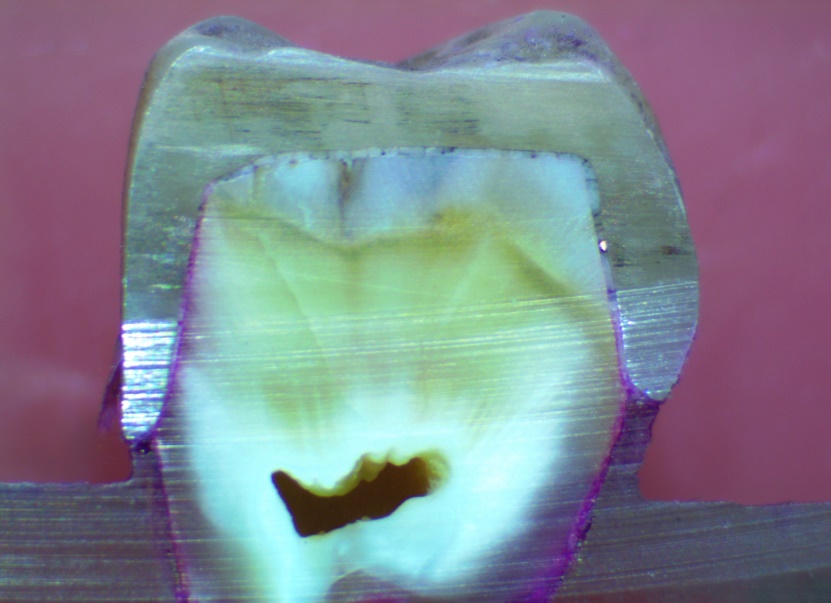 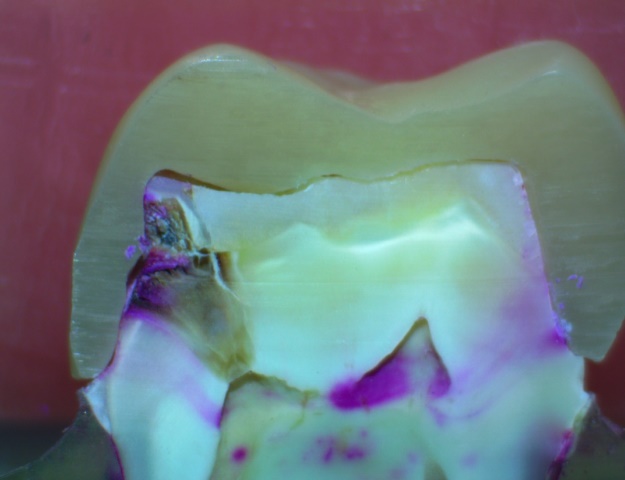 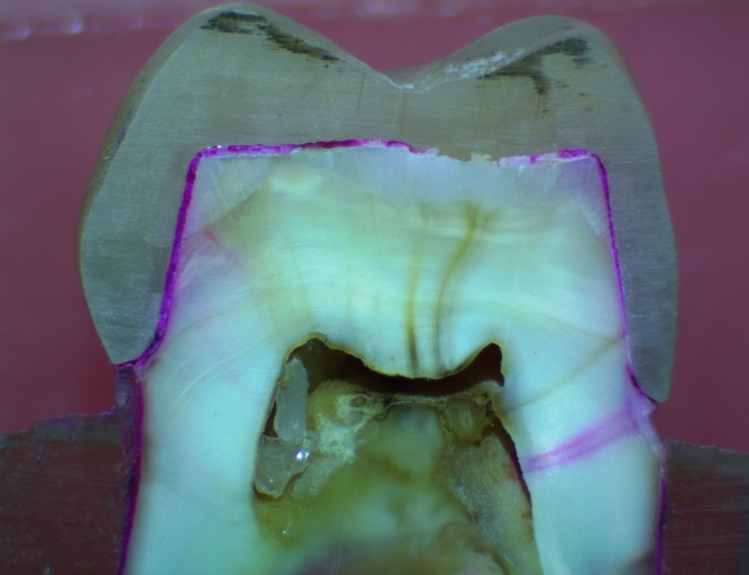 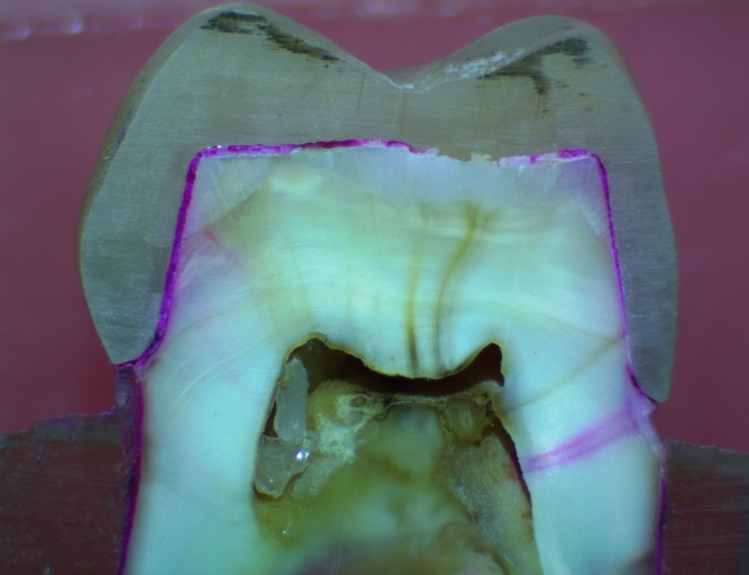 